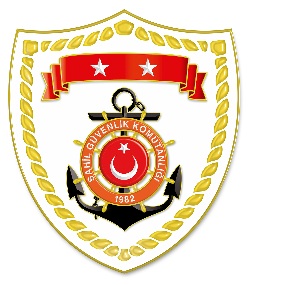 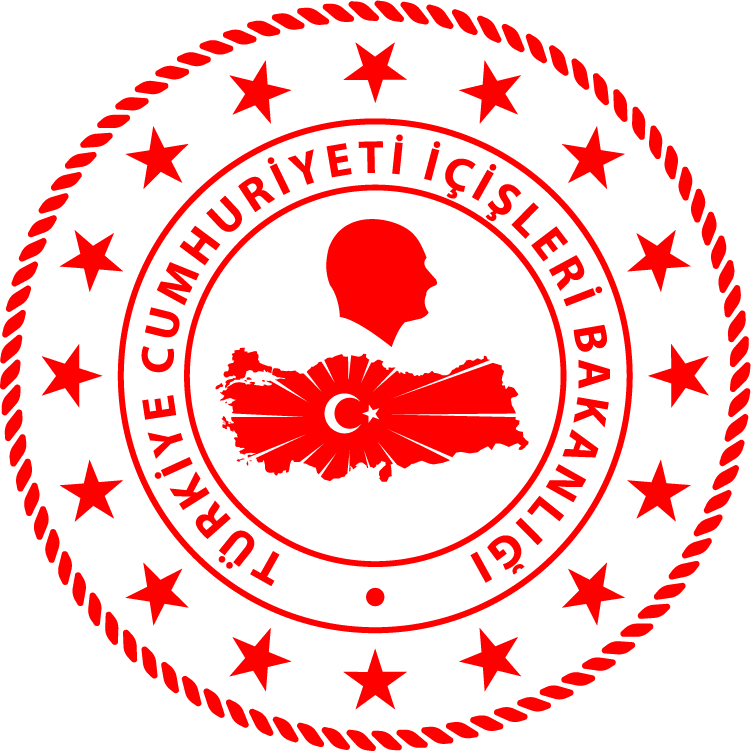 Marmara BölgesiS.NoTARİHTESPİTUYGULANAN İDARİ PARA CEZASI MİKTARI (TL)CEZANIN KESİLDİĞİİL/İLÇE-MEVKİİAÇIKLAMA119 Ağustos 2019Yasak sahada kara ve kıllı midye avcılığı yapmak(6 işlem)16.350TEKİRDAĞ/Marmara EreğlisiToplam 6 işleme 16.350 TL idari para cezası uygulanmıştır.